Today’s HymnsProcessional Hymn               Hymnal 388 (v.1-3)Sequence Hymn                   Hymnal 512Offertory Hymn                   Hymnal 390 (v.1&2)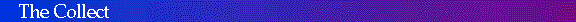 Grant to us, Lord, we pray, the spirit to think and do always those things that are right, that we, who cannot exist without you, may by you be enabled to live according to your will; through Jesus Christ our Lord, who lives and reigns with you and the Holy Spirit, one God, for ever and ever. Amen.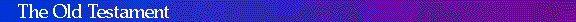 1 Kings 19:9-18At Horeb, the mount of God, Elijah came to a cave, and spent the night there. Then the word of the Lord came to him, saying, “What are you doing here, Elijah?” He answered, “I have been very zealous for the Lord, the God of hosts; for the Israelites have forsaken your covenant, thrown down your altars, and killed your prophets with the sword. I alone am left, and they are seeking my life, to take it away.”He said, “Go out and stand on the mountain before the Lord, for the Lord is about to pass by.” Now there was a great wind, so strong that it was splitting mountains and breaking rocks in pieces before the Lord, but the Lord was not in the wind; and after the wind an earthquake, but the Lord was not in the earthquake; and after the earthquake a fire, but the Lord was not in the fire; and after the fire a sound of sheer silence. When Elijah heard it, he wrapped his face in his mantle and went out and stood at the entrance of the cave. Then there came a voice to him that said, “What are you doing here, Elijah?” He answered, “I have been very zealous for the Lord, the God of hosts; for the Israelites have forsaken your covenant, thrown down your altars, and killed your prophets with the sword. I alone am left, and they are seeking my life, to take it away.” Then the Lordsaid to him, “Go, return on your way to the wilderness of Damascus; when you arrive, you shall anoint Hazael as king over Aram. Also you shall anoint Jehu son of Nimshi as king over Israel; and you shall anoint Elisha son of Shaphat of Abel-meholah as prophet in your place. Whoever escapes from the sword of Hazael, Jehu shall kill; and whoever escapes from the sword of Jehu, Elisha shall kill. Yet I will leave seven thousand in Israel, all the knees that have not bowed to Baal, and every mouth that has not kissed him.”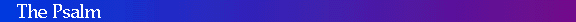 Psalm 85:8-138 I will listen to what the Lord God is saying, *
for he is speaking peace to his faithful people
and to those who turn their hearts to him.9 Truly, his salvation is very near to those who fear him, *
that his glory may dwell in our land.10 Mercy and truth have met together; *
righteousness and peace have kissed each other.11 Truth shall spring up from the earth, *
and righteousness shall look down from heaven.12 The Lord will indeed grant prosperity, *
and our land will yield its increase.13 Righteousness shall go before him, *
and peace shall be a pathway for his feet.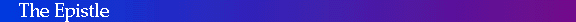 Romans 10:5-15Moses writes concerning the righteousness that comes from the law, that “the person who does these things will live by them.” But the righteousness that comes from faith says, “Do not say in your heart, ‘Who will ascend into heaven?’” (that is, to bring Christ down) “or ‘Who will descend into the abyss?’” (that is, to bring Christ up from the dead). But what does it say?“The word is near you, 
on your lips and in your heart”(that is, the word of faith that we proclaim); because if you confess with your lips that Jesus is Lord and believe in your heart that God raised him from the dead, you will be saved. For one believes with the heart and so is justified, and one confesses with the mouth and so is saved. The scripture says, “No one who believes in him will be put to shame.” For there is no distinction between Jew and Greek; the same Lord is Lord of all and is generous to all who call on him. For, “Everyone who calls on the name of the Lord shall be saved.”But how are they to call on one in whom they have not believed? And how are they to believe in one of whom they have never heard? And how are they to hear without someone to proclaim him? And how are they to proclaim him unless they are sent? As it is written, “How beautiful are the feet of those who bring good news!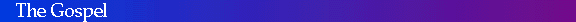 Matthew 14:22-33Jesus made the disciples get into the boat and go on ahead to the other side, while he dismissed the crowds. And after he had dismissed the crowds, he went up the mountain by himself to pray. When evening came, he was there alone, but by this time the boat, battered by the waves, was far from the land, for the wind was against them. And early in the morning he came walking toward them on the sea. But when the disciples saw him walking on the sea, they were terrified, saying, “It is a ghost!” And they cried out in fear. But immediately Jesus spoke to them and said, “Take heart, it is I; do not be afraid.”Peter answered him, “Lord, if it is you, command me to come to you on the water.” He said, “Come.” So Peter got out of the boat, started walking on the water, and came toward Jesus. But when he noticed the strong wind, he became frightened, and beginning to sink, he cried out, “Lord, save me!” Jesus immediately reached out his hand and caught him, saying to him, “You of little faith, why did you doubt?” When they got into the boat, the wind ceased. And those in the boat worshiped him, saying, “Truly you are the Son of God.”August 6, 2017The TransfigurationWelcome to Good Samaritan Church! If you are visiting today, we want to thank you for being with us. Your presence is a gift to our community, and your prayers enhance our worship. We look forward to your return!Please hold the following people in your prayersLet us pray for our own needs and those of others, especially those on our prayer list: Barbara Oyama, Peter Perreira, Martha Blanchett, Thelma Lee, Vernon Miyake, Jeanne Yamasato, Elsie Ching, Helen Ezaki, Bruce & Laura Fink, Bill Harada, Bernice Hirai, Irene Nakamoto, Debbie Sekine, Nancy & Nappy Napu’unoa, Janine LeGrande, Trenton Omuro, and Justin & Jordan Cazimero and the birthday of Dayna Mitamura, Aaron Ujimori, James Ogai, Darnel Mitamura, Toni Fukunaga, Eunice Fukunaga, Jordan Malama Cazimero-Chinen, Justin Pono Cazimero-Chinen, Jaycie Anderson, and Luke Anderson.Diocesan Cycle of Prayer: St. Jude’s, Ocean View; Holy Apostles, Hilo.Our Bishop’s Committee: Deb Nishihira, Nappy Napu’unoa, Connie Kaneshiro, Myrtle Kaneshiro, Lori Chun, Les Hata, Margaret Kitamura, Rich Marshall, and Faye Hee.Our Altar Guild: Pat Lum (Coordinator), Myrtle Kaneshiro, Faye Hee, Jessica Lum, Jan Motoshige, Taylor Omuro, Chris Omuro, Melissa Morinishi, Deb Nishihira, Margaret Kitamura, and Betsy Hata.Announcements
Refreshments in Parish Hall:Please join us for refreshments after church in the parish hall above pavilion.Bishops’ Visit:August 20th, Bishop Fitzpatrick will be coming to Good Samaritan for his annual visit.  He will be celebrating the Eucharist with Rev. Malcolm and will be asked to do Adeline’s baptism on that day.  If you, or anyone you know, hasn’t been baptized yet and would like to do it on that day, please let Deb know right away.  He has also requested to meet with members of the Bishop’s Committee. Please bring a potluck dish to share on that day!Bishop’s Committee Meeting: August 27th, after service refreshments. If anyone has church related items they want discussed at a meeting, please join us or let one of the members know. Past minutes are posted on the church websiteIHS:August 31st, 9 am – 12 pm, St. Mary’s ChurchDiocesan Annual Meeting & Education Day: October 20 & 21 at ‘Iolani SchoolDelegates are: Deb, Nappy & FayeAlternate: MyrtleGood Samaritan T-shirt sale: A new order of shirts have arrived! Good to use for church events!  If anyone would like to purchase one, please see Jan.  Cost is $15.IHS:Every Last Thursday of the Month— St. Mary’s Moili’ili Outreach Center - Feeding those less fortunate - Cook and serve lunch, 9:00 am. Any help is welcome. Observe the difference this program is making in our community! Questions?  Call Jan at 349-6435.Tri-church Bible Study:Every Wednesday at St. Mary’s Episcopal Church—10:00 am to 11:30 am (Led by Michael Kim of St. Luke’s.) Prayer List: Please submit names you would like included on our Sunday prayer list. They will stay on for the month and a new list will be generated at the beginning of each month. You can submit names on a form located at the back of the church or email the church.Recycling: Please continue to bring your aluminum cans, plastic bottles and glass bottles to church. They must have the HI-5 label on them or else the center will not accept it. If a label comes out, you can still place it in the bottle and they will accept it. Please also remember to remove all caps. If you have a lot, we can schedule a time to come and pick it up.August 13, 2017 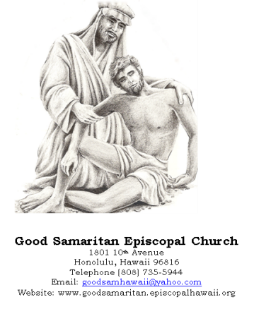 The Tenth Sunday after PentecostWeekly AnnouncementsGood Samaritan Episcopal Church, 1801 Tenth Avenue, Honolulu, HI 96816(808)735-5944, goodsamhawaii@yahoo.comGood Samaritan is an open and inclusive community, all are welcome. Thank You to Our Worship Team!August 13, 2017Thank You to Our Worship Team!August 13, 2017Thank You to Our Worship Team!August 13, 2017Supply Clergy:Supply Clergy:Rev. Alex GestonOrganistOrganistSumi MizushimaAltar Guild:      Altar Guild:      Taylor OmuroEucharistic Minister:      Eucharistic Minister:      Deb NishihiraAcolytes:Acolytes:Gavin NishihiraLector:Lector:Betsy HataAlms Bearer:    Alms Bearer:    YouthCounters:          Counters:          Les HataMyrtle KaneshiroMinistriesMinistriesMinistriesFlowers:HataHataWatering:         Nappy Napu’unoaNappy Napu’unoaRefreshments:HataHataPriest-with-Oversight: The Rev. Irene Tanabe 732-6321; rector@epiphanyhi.orgPastoral Care:As our priest-with-oversight, The Rev. Irene Tanabe, is also available for pastoral care for anyone that needs it. She can be contacted by email: rector@epiphanyhi.org or by calling Epiphany at (808) 734-5706.Looking AheadNext Week Sunday – AUGUST 20, 2017Looking AheadNext Week Sunday – AUGUST 20, 2017Looking AheadNext Week Sunday – AUGUST 20, 2017Celebrant:Celebrant:Bishop FitzpatrickSupply Clergy:Supply Clergy:Rev. Malcolm HeeOrganistOrganistSumi MizushimaAltar Guild:      Altar Guild:      Chris OmuroEucharistic Minister:      Eucharistic Minister:      n/aAcolytes:Acolytes:Gavin NishihiraLector:Lector:Paul KaneshiroAlms Bearer:    Alms Bearer:    Pat LumCounters:          Counters:          Pat LumChris OmuroMinistriesMinistriesMinistriesFlowers:Jan-memory of K. IkiJan-memory of K. IkiWatering:         Nappy Napu’unoaNappy Napu’unoaRefreshments:PotluckPotluck